แบบฟอร์มสังเคราะห์องค์ความรู้--------------------------------------------	1. รายละเอียดเกี่ยวกับโครงการวิจัย/แผนงานวิจัย		    1.1 ชื่อเรื่อง        	    (ภาษาไทย).....................................................................................................................................................................................................................................................................................................................              (ภาษาอังกฤษ).................................................................................................................................................................................................................................................................................................................               1.2 ชื่อคณะผู้วิจัย (นาย นาง นางสาว)	             หน่วยงานที่สังกัด...........................................................................................................................................................................................................................................................................................................                หมายเลขโทรศัพท์.........................................................โทรสาร......................................................2. สรุปโครงการวิจัย [เขียนภาพรวมโครงการในลักษณะย่อและกะทัดรัดที่สามารถใช้ในการเผยแพร่ผลงานวิจัยได้ โดยแสดงถึงแนวคิดหรือวัตถุประสงค์ในการนำผลการวิจัยไปใช้ประโยชน์ ลักษณะเด่นของงานวิจัย การนำผลงานวิจัยไปใช้ประโยชน์ คุณสมบัติ/จุดเด่นของผลิตภัณฑ์หรือเทคโนโลยีที่ได้รับ กลุ่มเป้าหมาย และข้อเสนอแนะในการนำไปใช้ประโยชน์]..........................................................................................................................................................................................................................................................................................................................................................................................................................................................................................................................................3. ภาพกิจกรรม (ระบุภาพที่เท่าไรและอธิบายใต้ภาพให้เข้าใจ)คำอธิบายแบบสังเคราะห์องค์ความรู้---------------------------------------------ส่วนประกอบ	1. รายละเอียดเกี่ยวกับโครงการวิจัย/แผนงานวิจัย		ชื่อเรื่อง ให้ระบุชื่อทั้งภาษาไทยและภาษาอังกฤษให้ชัดเจน		ชื่อคณะผู้วิจัย ให้ระบุรายละเอียดประวัติของผู้วิจัยหลักและผู้ร่วมวิจัย (ถ้ามี)โดยประกอบด้วย ชื่อหน่วยงานที่สังกัด หมายเลขโทรศัพท์ โทรสาร	2. สรุปโครงการวิจัย		รายละเอียดเกี่ยวกับแนวคิดหรือวัตถุประสงค์ในการนำผลงานวิจัยไปใช้ประโยชน์ ให้ระบุแนวคิดหรือวัตถุประสงค์ของโครงการวิจัยให้ชัดเจน โดยเน้นประเด็นสำคัญของคำตอบที่ต้องการ		รายละเอียดเกี่ยวกับลักษณะเด่นงานวิจัย ให้ระบุลักษณะการนำผลการวิจัยไปใช้ประโยชน์กับกลุ่มเป้าหมายให้ชัดเจน		รายละเอียดเกี่ยวกับข้อเสนอแนะที่ได้จากงานวิจัย ให้ระบุประเด็นสำคัญ ๆ ที่พบในการวิจัย เสนอแนะแยกในแต่ละกลุ่มของผู้มีส่วนได้ส่วนเสีย อธิบายรายละเอียดให้กลุ่มต่าง ๆ สามารถนำไปใช้ประโยชน์ได้อย่างชัดเจน ในส่วนนี้เป็นส่วนที่สำคัญมาก อาจมีรายละเอียดมากกว่าส่วนอื่น ๆ	3.ภาพกิจกรรม		ระบุภาพว่าเป็นภาพที่เท่าไรและอธิบายใต้ภาพให้เข้าใจหมายเหตุ ความยาวของแบบสังเคราะห์องค์ความรู้ไม่ควรเกิน 4 หน้ากระดาษ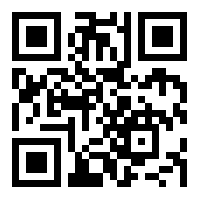 